新たな出会いを「チャンスに」「ビジネスに」活かそう異業種交流はじめませんか？１．開催日程　　　　１１月　４日（水）　・　１１月１８日（水）　　　　　　　　　　１２月　２日（水）　・　１２月１１日（金）※詳細は裏面に掲載２．開催時間　　　１３：３０～１６：３０３．開催場所　　　南あわじ市商工会２階大会議室　他　　　　　　　　　（南あわじ市市市299-2）４．対 象 者　　　南あわじ市商工会会員５．申 込 み　　　１０月２８日迄に南あわじ市商工会へ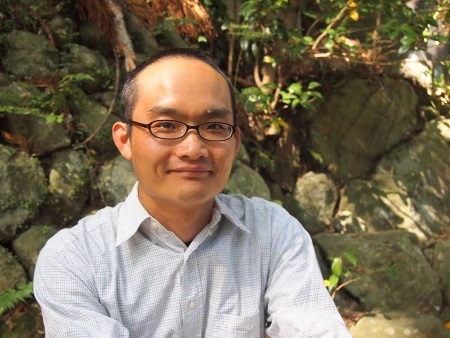 TEL 0799-42-4721　FAX 0799-42-4689異業種交流事業内容http://www.m-awaji.jp/best-partner/実施日・開催場所内　　　　　　　　　　容11月4日（水）13:30～16:30南あわじ市商工会「淡路島B級グルメを生み出そう！」今やB級グルメは人をよせつける起爆剤。淡路島の食材を活かして、どんなB級グルメをつくるとよいか、アイデアを出しましょう！11月18日（水）13:30～16:30吉備国際大学「大学生と考える、淡路島のウリは、ずばりこれ！」吉備国際大の学生さんと淡路島の食や観光について考えます。島外で育ち、淡路島に来た学生さんたちといっしょに、淡路島の何をどう売り出すとよいか、作戦会議。12月2日（水）13:30～16:30南あわじ市商工会「淡路島のあたらしい観光プランをつくる」淡路島にはたくさんの観光資源があります。どういう順番でどう回ると効率的に淡路を満喫できるのか？モデル・マップをつくり公開しましょう。12月11日（金）13:30～16:30南あわじ市商工会「先輩の社長さんに学ぶ〜淡路で仕事をつくるには〜」よく「仕事がないから、若者が島外に出てしまう」という話を聴きます。雇用を拡大し、若い人を積極的に雇っている経営者から、その考え方を教わります。事業所名TELE-mailE-mail参加者名①参加者名②参加者名②参加者名①【役職】【役職】参加者名②参加者名②【役職】【役職】住所〒〒〒〒〒〒開催日11/4(水)11/18(水)11/18(水)12/2(水)12/2(水)12/11(金)参加希望日に〇を入れてください